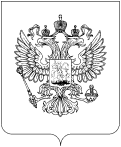 Информационное письмоИнформируем Вас о том, что в соответствии с положениями ст. 20 Закона РФ от 27 декабря 1991 года № 2124-1 «О средствах массовой информации» (далее - Закон РФ «О средствах массовой информации») Вы обязаны принять устав редакции средства массовой информации (заключить договор между учредителем и редакцией (главным редактором)) в течение трех месяцев с момента первого выхода средства массовой информации в свет (эфир) и предоставить копию данного документа в регистрирующий орган (Управление Федеральной службы по надзору в сфере связи, информационных технологий и массовых коммуникаций по Приволжскому федеральному округу).В случае изменения местонахождения редакции средства массовой информации, периодичности выпуска его продукции и максимального объема, учредитель, в соответствии с п. 3 ст. 11 Закона РФ «О средствах массовой информации», обязан в месячный срок письменно уведомить об этом регистрирующий орган. В соответствии с положениями ст. 7 Федерального закона от 29 декабря 1994 года № 77-ФЗ «Об обязательном экземпляре документов» производители печатных средств массовой информации (редакции печатных СМИ) обязаны предоставлять в день выхода в свет первой партии тиража:1 обязательный бесплатный экземпляр издания в Федеральное агентство по печати и массовым коммуникациям:- посылками (газеты - бандеролями) почтой по адресу: 127994, Москва, Страстной бульвар, 5, Федеральное агентство по печати и массовым коммуникациям,9 обязательных бесплатных экземпляров (3 -для многотиражных газет муниципальных образований, 16 - для журналов и иных продолжающихся изданий) в ИТАР-ТАСС.Экземпляры газет  и журналов следует направлять в ИТАР-ТАСС по адресу: 143200, Можайск, ул. 20 Января, д. 20, корп. 2.3 обязательных бесплатных экземпляра в библиотеку соответствующего субъекта РФ, 2 обязательных бесплатных экземпляра - в соответствующие библиотеки муниципальных образований.Неисполнение требований, предъявляемых законодательством Российской Федерации к деятельности средств массовой информации, преследуются в соответствии с законом Российской Федерации «О средствах массовой информации» и законодательством Российской Федерации об административных правонарушениях.Исполнитель: Рощина Е. А. Тел.: (831) 4300318 доб. 257РОСКОМНАДЗОРУПРАВЛЕНИЕ ФЕДЕРАЛЬНОЙ СЛУЖБЫ ПО НАДЗОРУ В СФЕРЕ СВЯЗИ, ИНФОРМАЦИОННЫХ ТЕХНОЛОГИЙ И МАССОВЫХ КОММУНИКАЦИЙПО ПРИВОЛЖСКОМУ ФЕДЕРАЛЬНОМУ ОКРУГУ(Управление Роскомнадзорапо Приволжскому федеральному округу)Зеленский съезд, д.4, ГСП-5, Нижний Новгород, 603951Справочная: (831) 430 33 17; факс  (831) 430 83 39E-mail: rsockanc52@rkn.gov.ru18.03.2016 № 3082-7/52На №    от  О направлении экземпляров печатных СМИУчредителям иглавным редакторамсредств массовой информацииРуководительН. А. Альхимович